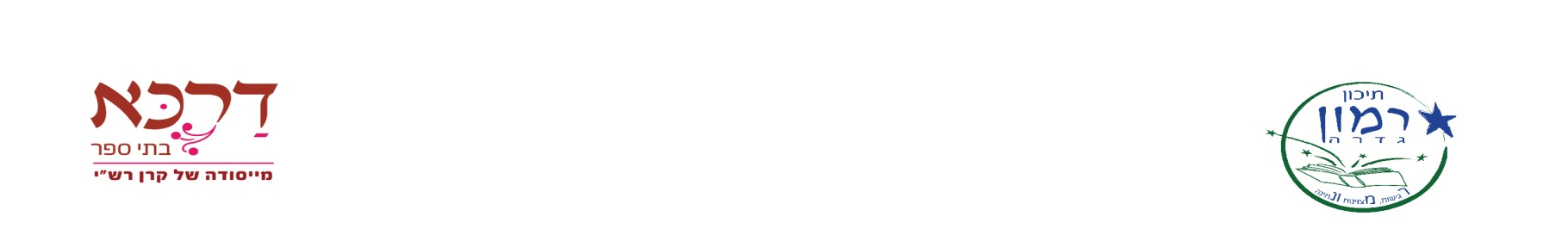 מיני מתכונת בתנ"ך – 26/12/13 – כיתה יב/1משך הבחינה: שעתיים וחצי (הארכת זמן – 37 דקות)מבנה השאלון ומפתח ההערכה: פרק ראשון: קטעים שנלמדו: 4x22 – 88 נקודות.פרק שני: קטע שלא נלמד: 3x4 – 12 נקודות.חומר עזר מותר בשימוש:תנ"ך מלא ללא פירושים.הוראות מיוחדות:אל תעתיק את השאלה, כתוב את מספרה בלבד.התרכז בנושא. שים לב לכתב, לכתיב ולפיסוק.בהצלחה, איריס.פרק ראשון: השאלות – קטעים שנלמדו - 88 נקודותענה על ארבע מהשאלות 1 – 5 (לכל שאלה 22 נקודות).בכל אחת מהשאלות שבחרת ענה על סעיף א' חובה – 10 נקודות.ועל שניים מהסעיפים ב – ד' (לכל סעיף 6 נקודות).נושא 1: מלכים 1.קרא מלכים ב, כ"ה, 12-1.א וַיְהִי בִשְׁנַת הַתְּשִׁיעִית לְמָלְכוֹ בַּחֹדֶשׁ הָעֲשִׂירִי בֶּעָשׂוֹר לַחֹדֶשׁ בָּא נְבֻכַדְנֶאצַּר מֶלֶךְ-בָּבֶל הוּא וְכָל-חֵילוֹ עַל-יְרוּשָׁלִַם וַיִּחַן עָלֶיהָ וַיִּבְנוּ עָלֶיהָ דָּיֵק סָבִיב.  ב וַתָּבֹא הָעִיר בַּמָּצוֹר עַד עַשְׁתֵּי עֶשְׂרֵה שָׁנָה לַמֶּלֶךְ צִדְקִיָּהוּ.  ג בְּתִשְׁעָה לַחֹדֶשׁ וַיֶּחֱזַק הָרָעָב בָּעִיר וְלֹא-הָיָה לֶחֶם לְעַם הָאָרֶץ.  ד וַתִּבָּקַע הָעִיר וְכָל-אַנְשֵׁי הַמִּלְחָמָה הַלַּיְלָה דֶּרֶךְ שַׁעַר בֵּין הַחֹמֹתַיִם אֲשֶׁר עַל-גַּן הַמֶּלֶךְ וְכַשְׂדִּים עַל-הָעִיר סָבִיב וַיֵּלֶךְ דֶּרֶךְ הָעֲרָבָה.  ה וַיִּרְדְּפוּ חֵיל-כַּשְׂדִּים אַחַר הַמֶּלֶךְ וַיַּשִּׂגוּ אֹתוֹ בְּעַרְבוֹת יְרֵחוֹ וְכָל-חֵילוֹ נָפֹצוּ מֵעָלָיו.  ו וַיִּתְפְּשׂוּ אֶת-הַמֶּלֶךְ וַיַּעֲלוּ אֹתוֹ אֶל-מֶלֶךְ בָּבֶל רִבְלָתָה וַיְדַבְּרוּ אִתּוֹ מִשְׁפָּט.  ז וְאֶת-בְּנֵי צִדְקִיָּהוּ שָׁחֲטוּ לְעֵינָיו וְאֶת-עֵינֵי צִדְקִיָּהוּ עִוֵּר וַיַּאַסְרֵהוּ בַנְחֻשְׁתַּיִם וַיְבִאֵהוּ בָּבֶל.  {ס} ח וּבַחֹדֶשׁ הַחֲמִישִׁי בְּשִׁבְעָה לַחֹדֶשׁ הִיא שְׁנַת תְּשַׁע-עֶשְׂרֵה שָׁנָה לַמֶּלֶךְ נְבֻכַדְנֶאצַּר מֶלֶךְ-בָּבֶל  בָּא נְבוּזַרְאֲדָן רַב-טַבָּחִים עֶבֶד מֶלֶךְ-בָּבֶל יְרוּשָׁלִָם.  ט וַיִּשְׂרֹף אֶת-בֵּית-יְהוָה וְאֶת-בֵּית הַמֶּלֶךְ וְאֵת כָּל-בָּתֵּי יְרוּשָׁלִַם וְאֶת-כָּל-בֵּית גָּדוֹל שָׂרַף בָּאֵשׁ.  י וְאֶת-חוֹמֹת יְרוּשָׁלִַם סָבִיב נָתְצוּ כָּל-חֵיל כַּשְׂדִּים אֲשֶׁר רַב-טַבָּחִים.  יא וְאֵת יֶתֶר הָעָם הַנִּשְׁאָרִים בָּעִיר וְאֶת-הַנֹּפְלִים אֲשֶׁר נָפְלוּ עַל-הַמֶּלֶךְ בָּבֶל וְאֵת יֶתֶר הֶהָמוֹן הֶגְלָה נְבוּזַרְאֲדָן רַב-טַבָּחִים.  יב וּמִדַּלַּת הָאָרֶץ הִשְׁאִיר רַב-טַבָּחִים לְכֹרְמִים וּלְיֹגְבִים. מלכים ב', כ"ה, 18 - 24.יח וַיִּקַּח רַב-טַבָּחִים אֶת-שְׂרָיָה כֹּהֵן הָרֹאשׁ וְאֶת-צְפַנְיָהוּ כֹּהֵן מִשְׁנֶה וְאֶת-שְׁלֹשֶׁת שֹׁמְרֵי הַסַּף.  יט וּמִן-הָעִיר לָקַח סָרִיס אֶחָד אֲשֶׁר-הוּא פָקִיד עַל-אַנְשֵׁי הַמִּלְחָמָה וַחֲמִשָּׁה אֲנָשִׁים מֵרֹאֵי פְנֵי-הַמֶּלֶךְ אֲשֶׁר נִמְצְאוּ בָעִיר וְאֵת הַסֹּפֵר שַׂר הַצָּבָא הַמַּצְבִּא אֶת-עַם הָאָרֶץ וְשִׁשִּׁים אִישׁ מֵעַם הָאָרֶץ הַנִּמְצְאִים בָּעִיר.  כ וַיִּקַּח אֹתָם נְבוּזַרְאֲדָן רַב-טַבָּחִים וַיֹּלֶךְ אֹתָם עַל-מֶלֶךְ בָּבֶל רִבְלָתָה.  כא וַיַּךְ אֹתָם מֶלֶךְ בָּבֶל וַיְמִיתֵם בְּרִבְלָה בְּאֶרֶץ חֲמָת וַיִּגֶל יְהוּדָה מֵעַל אַדְמָתוֹ.  כב וְהָעָם הַנִּשְׁאָר בְּאֶרֶץ יְהוּדָה אֲשֶׁר הִשְׁאִיר נְבוּכַדְנֶאצַּר מֶלֶךְ בָּבֶל וַיַּפְקֵד עֲלֵיהֶם אֶת-גְּדַלְיָהוּ בֶּן-אֲחִיקָם בֶּן-שָׁפָן.  כג וַיִּשְׁמְעוּ כָל-שָׂרֵי הַחֲיָלִים הֵמָּה וְהָאֲנָשִׁים כִּי-הִפְקִיד מֶלֶךְ-בָּבֶל אֶת-גְּדַלְיָהוּ וַיָּבֹאוּ אֶל-גְּדַלְיָהוּ הַמִּצְפָּה וְיִשְׁמָעֵאל בֶּן-נְתַנְיָה וְיוֹחָנָן בֶּן-קָרֵחַ וּשְׂרָיָה בֶן-תַּנְחֻמֶת הַנְּטֹפָתִי וְיַאֲזַנְיָהוּ בֶּן-הַמַּעֲכָתִי הֵמָּה וְאַנְשֵׁיהֶם.  כד וַיִּשָּׁבַע לָהֶם גְּדַלְיָהוּ וּלְאַנְשֵׁיהֶם וַיֹּאמֶר לָהֶם אַל-תִּירְאוּ מֵעַבְדֵי הַכַּשְׂדִּים  שְׁבוּ בָאָרֶץ וְעִבְדוּ אֶת-מֶלֶךְ בָּבֶל וְיִטַב לָכֶם.  {פ}ענה על סעיף א' חובה- 10נק'.קרא פסוקים 1 – 12. בקטע שלפניך מתוארים לפרטי פרטים השלבים השונים של כיבוש ירושלים, שלזכרם נקבעו שלושה צומות. ציין ותאר שלושה שלבים בכיבוש העיר ונפילתה, וכן ציין את הצומות שנקבעו לזכר אירועים אלה. בסס את דבריך על הכתוב.  .ענה של שניים מהסעיפים ב – ד  (כל סעיף 6 נק').(1) קרא פסוקים 21-23 בקטע שלפניך, ו- מלכים ב', כ"ב, 3.   כיצד ניתן להוכיח מפסוקים אלה, שנבוכדנאצר מלך בבל, בחר בגדליה לשליט על        העם הנשאר, בשל היחוס מצד סבו ?			(2) מהי הסתירה הנוצרת מקריאת סוף פסוק 21 "וַיִּגֶל יְהוּדָה מֵעַל אַדְמָתוֹ", ותחילת				פסוק 22  "וְהָעָם הַנִּשְׁאָר בְּאֶרֶץ יְהוּדָה" ? כיצד ניתן להסביר סתירה זו ?קרא פסוקים 23 – 24 בקטע שלפניך.שער מדוע לדעתך היה צריך גדליה להישבע לשרי החיילים שאל להם לפחד יותר מחיילי בבל ?קרא מלכים ב, כ"ה, 30-27 ועזרא א' 1 – 7. יש הטוענים כי מלכים במזרח הקדום נהגו לעשות מעשי חסד וחנינה בשנת מלכותם הראשונה.הסבר טענה זו על פי המסופר בעזרא א' ובמלכים ב.נושא 2: נביאים2.קרא דברים, י"ח, 22-15.
טו נָבִיא מִקִּרְבְּךָ מֵאַחֶיךָ כָּמֹנִי יָקִים לְךָ יְהוָה אֱלֹהֶיךָ  אֵלָיו תִּשְׁמָעוּן.  טז כְּכֹל אֲשֶׁר-שָׁאַלְתָּ מֵעִם יְהוָה אֱלֹהֶיךָ בְּחֹרֵב בְּיוֹם הַקָּהָל לֵאמֹר  לֹא אֹסֵף לִשְׁמֹעַ אֶת-קוֹל יְהוָה אֱלֹהָי וְאֶת-הָאֵשׁ הַגְּדֹלָה הַזֹּאת לֹא-אֶרְאֶה עוֹד וְלֹא אָמוּת.  יז וַיֹּאמֶר יְהוָה אֵלָי  הֵיטִיבוּ אֲשֶׁר דִּבֵּרוּ.  יח נָבִיא אָקִים לָהֶם מִקֶּרֶב אֲחֵיהֶם כָּמוֹךָ וְנָתַתִּי דְבָרַי בְּפִיו וְדִבֶּר אֲלֵיהֶם אֵת כָּל-אֲשֶׁר אֲצַוֶּנּוּ.  יט וְהָיָה הָאִישׁ אֲשֶׁר לֹא-יִשְׁמַע אֶל-דְּבָרַי אֲשֶׁר יְדַבֵּר בִּשְׁמִי אָנֹכִי אֶדְרֹשׁ מֵעִמּוֹ.  כ אַךְ הַנָּבִיא אֲשֶׁר יָזִיד לְדַבֵּר דָּבָר בִּשְׁמִי אֵת אֲשֶׁר לֹא-צִוִּיתִיו לְדַבֵּר וַאֲשֶׁר יְדַבֵּר בְּשֵׁם אֱלֹהִים אֲחֵרִים וּמֵת הַנָּבִיא הַהוּא.  כא וְכִי תֹאמַר בִּלְבָבֶךָ  אֵיכָה נֵדַע אֶת-הַדָּבָר אֲשֶׁר לֹא-דִבְּרוֹ יְהוָה.  כב אֲשֶׁר יְדַבֵּר הַנָּבִיא בְּשֵׁם יְהוָה וְלֹא-יִהְיֶה הַדָּבָר וְלֹא יָבֹא הוּא הַדָּבָר אֲשֶׁר לֹא-דִבְּרוֹ יְהוָה  בְּזָדוֹן דִּבְּרוֹ הַנָּבִיא לֹא תָגוּר מִמֶּנּוּ. ענה על סעיף א' חובה- 10נק'.קרא פסוקים 20-18  בקטע שלפניך.	השורש ד-ב-ר חוזר פעמים רבות בפסוקים אלה.	(1)	קרא את פסוק 18 בקטע שלפניך.		פסוק זה מסביר מיהו נביא.		בסס טענה זו על השימוש החוזר בשורש ד-ב-ר בפסוק.    (4 נקודות)	(2)	קרא את פסוק 20 בקטע שלפניך.		מי הם שני הסוגים של נביאי השקר על פי פסוק זה?		בסס את תשובתך על החזרה של השורש ד-ב-ר בפסוק.  (6 נקודות)ענה של שניים מהסעיפים ב – ד  (כל סעיף 6 נק'). (1)	קרא את פסוק 15 בדברים, י"ח, ואת פירוש רמב"ן שלפניך למילים "מקרבך", "כמני": "שיהיה מקרבך, לומר שתוכל לבטוח בדבריו שהוא מאחיך מקרבך [...] כמני, שיהיה נאמן לנביא ה',ותאמין בו כאשר אתה מאמין בי?.	על פי פירוש זה, מדוע הנביא צריך להיות מקרב העם, ומדוע עליו להיות כמו משה?  
(3 נקודות)(2)	קרא גם דברים, ל"ד, 12-10.		פסוקים אלה מדגישים את ייחודו של משה כנביא לעומת הנביאים האחרים.		הבא מפסוקים אלה דבר אחד המבטא את ייחודו של משה, והסבר אותו. (3 נקודות)ג.	על פי פסוק 20 -  22 בקטע שלפניך, ציין והסבר שלושה קריטריונים להבחנה בין נבואת אמת לנבואת שקר?  מה עונשו של נביא שקר?   ד.	קרא גם ירמיה, כ"ח, 9-8.	הסבר את ההבחנה של ירמיהו בפסוקים אלה בנוגע לנביא אמת ונביא שקר. בסס דבריך על הפסוקים.נושא 3: החוקקרא ויקרא יט' 11 – 18, 32 – 37. יא לֹא תִּגְנֹבוּ וְלֹא-תְכַחֲשׁוּ וְלֹא-תְשַׁקְּרוּ אִישׁ בַּעֲמִיתוֹ.  יב וְלֹא-תִשָּׁבְעוּ בִשְׁמִי לַשָּׁקֶר  וְחִלַּלְתָּ אֶת-שֵׁם אֱלֹהֶיךָ אֲנִי יְהוָה.  יג לֹא-תַעֲשֹׁק אֶת-רֵעֲךָ וְלֹא תִגְזֹל לֹא-תָלִין פְּעֻלַּת שָׂכִיר אִתְּךָ עַד-בֹּקֶר.  יד לֹא-תְקַלֵּל חֵרֵשׁ וְלִפְנֵי עִוֵּר לֹא תִתֵּן מִכְשֹׁל וְיָרֵאתָ מֵּאֱלֹהֶיךָ אֲנִי יְהוָה.  טו לֹא-תַעֲשׂוּ עָוֶל בַּמִּשְׁפָּט לֹא-תִשָּׂא פְנֵי-דָל וְלֹא תֶהְדַּר פְּנֵי גָדוֹל  בְּצֶדֶק תִּשְׁפֹּט עֲמִיתֶךָ.  טז לֹא-תֵלֵךְ רָכִיל בְּעַמֶּיךָ לֹא תַעֲמֹד עַל-דַּם רֵעֶךָ  אֲנִי יְהוָה.  יז לֹא-תִשְׂנָא אֶת-אָחִיךָ בִּלְבָבֶךָ הוֹכֵחַ תּוֹכִיחַ אֶת-עֲמִיתֶךָ וְלֹא-תִשָּׂא עָלָיו חֵטְא.  יח לֹא-תִקֹּם וְלֹא-תִטֹּר אֶת-בְּנֵי עַמֶּךָ וְאָהַבְתָּ לְרֵעֲךָ כָּמוֹךָ  אֲנִי יְהוָהויקרא יט' 32 – 37לב מִפְּנֵי שֵׂיבָה תָּקוּם וְהָדַרְתָּ פְּנֵי זָקֵן וְיָרֵאתָ מֵּאֱלֹהֶיךָ אֲנִי יְהוָה.  {ס} לג וְכִי-יָגוּר אִתְּךָ גֵּר בְּאַרְצְכֶם לֹא תוֹנוּ אֹתוֹ.  לד כְּאֶזְרָח מִכֶּם יִהְיֶה לָכֶם הַגֵּר הַגָּר אִתְּכֶם וְאָהַבְתָּ לוֹ כָּמוֹךָ כִּי-גֵרִים הֱיִיתֶם בְּאֶרֶץ מִצְרָיִם  אֲנִי יְהוָה אֱלֹהֵיכֶם.  לה לֹא-תַעֲשׂוּ עָוֶל בַּמִּשְׁפָּט בַּמִּדָּה בַּמִּשְׁקָל וּבַמְּשׂוּרָה.  לו מֹאזְנֵי צֶדֶק אַבְנֵי-צֶדֶק אֵיפַת צֶדֶק וְהִין צֶדֶק יִהְיֶה לָכֶם  אֲנִי יְהוָה אֱלֹהֵיכֶם אֲשֶׁר-הוֹצֵאתִי אֶתְכֶם מֵאֶרֶץ מִצְרָיִם.  לז וּשְׁמַרְתֶּם אֶת-כָּל-חֻקֹּתַי וְאֶת-כָּל-מִשְׁפָּטַי וַעֲשִׂיתֶם אֹתָם  אֲנִי יְהוָה.  {פ}ענה על סעיף א' חובה- 10נק'.קרא פסוקים 13 – 16 שלפניך. 1.פסוקים אלה עוסקים בחוקים שבין אדם לחברו. ציין שלושה חוקים כאלה, והסבר אותם. 6 נקודות.2. בפסוקים אלה חוזר הביטוי "אני ה'" – הסבר את התפקיד של חזרה זו בפסוקים. 4 נקודות.ענה של שניים מהסעיפים ב – ד  (כל סעיף 6 נק').קרא פסוק 14 שלפניך. 1.בפסוק זה יש שני אסורים. ציין מהו המכנה המשותף המהותי לשניהם. 3 נקודות.2. קרא פירוש רש"י לפסוק 14: ' ולפני עיוור לא תשים מכשול' – לפני הסומא(=מי שאינו רואה) בדבר לא תיתן עצה שאינה הוגנת לו. אל תאמר: מכור שדך וקח לך חמור, ואתה עוקף עליו (=מטעה אותו) ונוטלה (את השדה) הימנו (=ממנו). רש"י מרחיב את האיסור " ולפני עיוור לא תשים מכשול" לעיקרון כללי. הסבר את פירושו. 3 נקודות.ג.קרא פסוקים 13 – 18 שלפניך. 1. בפסוק 13 ובפסוק 15 מנוסחים שני עקרונות שהם הבסיס לכינון חברה צודקת, וליד כל אחד מהם מובאות דוגמאות. ציין את שני העקרונות האלה, והסבר דוגמה אחת הממחישה כל עיקרון. 3 נקודות. 2.יש הטוענים שיש קשר תוכני בין הצו "לֹא-תִקֹּם וְלֹא-תִטֹּר" ובין הצו :" וְאָהַבְתָּ לְרֵעֲךָ כָּמוֹךָ" (פסוק 18). הסבר קשר זה. 3 נקודות.ד.1.קרא פסוקים 33 – 34  שלפניך. מיהו ה"גר" שעליו מדובר בפסוקים אלה, ומדוע בנוגע להונאת הגר יש צורך באיסור מיוחד?2. קרא פסוק 18 ופסוק 34 שלפניך. יש הטוענים שהצו :" וְאָהַבְתָּ לְרֵעֲךָ כָּמוֹךָ" (פסוק 18) מכוון לאהבת בני ישראל בלבד. האם הנאמר בפסוק 34 תומך בטענה זו או סותר אותה? הסבר את דבריך. נושא 4: בריאה וראשית האנושותקרא תהלים, ק"ד, 23-1, 35.	תהלים, ק"ד, 23-1	א   בָּרְכִי נַפְשִׁי    אֶת-יְהוָה יְהוָה אֱלֹהַי גָּדַלְתָּ מְּאֹד    הוֹד וְהָדָר לָבָשְׁתָּ. ב   עֹטֶה-אוֹר כַּשַּׂלְמָה    נוֹטֶה שָׁמַיִם כַּיְרִיעָה. ג   הַמְקָרֶה בַמַּיִם    עֲלִיּוֹתָיוהַשָּׂם-עָבִים רְכוּבוֹ    הַמְהַלֵּךְ עַל-כַּנְפֵי-רוּחַ. ד   עֹשֶׂה מַלְאָכָיו רוּחוֹת    מְשָׁרְתָיו אֵשׁ לֹהֵט. ה   יָסַד-אֶרֶץ עַל-מְכוֹנֶיהָ    בַּל-תִּמּוֹט עוֹלָם וָעֶד. ו   תְּהוֹם כַּלְּבוּשׁ כִּסִּיתוֹ    עַל-הָרִים יַעַמְדוּ מָיִם. ז   מִן-גַּעֲרָתְךָ יְנוּסוּן    מִן-קוֹל רַעַמְךָ יֵחָפֵזוּן. ח   יַעֲלוּ הָרִים יֵרְדוּ בְקָעוֹת   אֶל-מְקוֹם זֶה יָסַדְתָּ לָהֶם. ט   גְּבוּל-שַׂמְתָּ בַּל-יַעֲבֹרוּן    בַּל-יְשֻׁבוּן לְכַסּוֹת הָאָרֶץ. י   הַמְשַׁלֵּחַ מַעְיָנִים בַּנְּחָלִים    בֵּין הָרִים יְהַלֵּכוּן. יא   יַשְׁקוּ כָּל-חַיְתוֹ שָׂדָי    יִשְׁבְּרוּ פְרָאִים צְמָאָם. יב   עֲלֵיהֶם עוֹף-הַשָּׁמַיִם יִשְׁכּוֹן    מִבֵּין עֳפָאיִם יִתְּנוּ-קוֹל. יג   מַשְׁקֶה הָרִים מֵעֲלִיּוֹתָיו    מִפְּרִי מַעֲשֶׂיךָ תִּשְׂבַּע הָאָרֶץ. יד   מַצְמִיחַ חָצִיר לַבְּהֵמָה    וְעֵשֶׂב לַעֲבֹדַת הָאָדָםלְהוֹצִיא לֶחֶם    מִן-הָאָרֶץ. טו   וְיַיִן יְשַׂמַּח לְבַב-אֱנוֹשׁ   לְהַצְהִיל פָּנִים מִשָּׁמֶןוְלֶחֶם    לְבַב-אֱנוֹשׁ יִסְעָד. טז   יִשְׂבְּעוּ עֲצֵי יְהוָה   אַרְזֵי לְבָנוֹן אֲשֶׁר נָטָע. יז   אֲשֶׁר-שָׁם צִפֳּרִים יְקַנֵּנוּ    חֲסִידָה בְּרוֹשִׁים בֵּיתָהּ. יח   הָרִים הַגְּבֹהִים לַיְּעֵלִים    סְלָעִים מַחְסֶה לַשְׁפַנִּים. יט   עָשָׂה יָרֵחַ לְמוֹעֲדִים    שֶׁמֶשׁ יָדַע מְבוֹאוֹ. כ   תָּשֶׁת-חֹשֶׁךְ וִיהִי לָיְלָה   בּוֹ-תִרְמֹשׂ כָּל-חַיְתוֹ-יָעַר. כא   הַכְּפִירִים שֹׁאֲגִים לַטָּרֶף    וּלְבַקֵּשׁ מֵאֵל אָכְלָם. כב   תִּזְרַח הַשֶּׁמֶשׁ יֵאָסֵפוּן    וְאֶל-מְעוֹנֹתָם יִרְבָּצוּן. כג   יֵצֵא אָדָם לְפָעֳלוֹ    וְלַעֲבֹדָתוֹ עֲדֵי-עָרֶב.	תהלים, ק"ד, 35	לה   יִתַּמּוּ חַטָּאִים מִן-הָאָרֶץ    וּרְשָׁעִים עוֹד אֵינָם בָּרְכִי נַפְשִׁי  אֶת-יְהוָההַלְלוּ-יָהּ. ענה על סעיף א (חובה) 10 נקודות.א.	המזמור שלפניך הוא שיר הלל לה'.	1)	הבא מפסוקים 23-1 שלפניך שלוש דוגמאות המבטאות את ההלל, והסבר כל דוגמה. 
           (6 נקודות) 	2)	הסבר את הלך הרוח (=מצב הרוח) של המשורר, כפי שעולה מארבע המילים הפותחות את 
           המזמור.  (4 נקודות)ענה על שניים מהסעיפים ב-ד (כל סעיף 6 נק').ב.	על פי המזמור שלפניך, מה שנברא אינו רק יפה, אלא גם תכליתי.	הבא מפסוקים 23-10 שלפניך שלוש דוגמאות לתכליתיות זו, והסבר כל דוגמה.ג.	קרא פסוקים 15-14 שלפניך וגם בראשית, ג', 19-17.	יש הטוענים שהמצב המתואר בתהלים, ק"ד, 15-14 הוא תיקון למצב המתואר בבראשית, ג', 
      19-17.	הסבר טענה זו, בסס את דבריך על שני הקטעים.ד.	קרא פסוק 35 שלפניך וגם את המדרש הבא.	אותם בריונים שהיו בשכונתו של ר' מאיר והיו מצערים אותו הרבה, היה מבקש ר' מאיר... עליהם שימותו. אמרה לו ברוריה אשתו: ...האם כתוב "יתמו חטאים"?!.. "חטאים" כתוב, ועוד, המשך לסופו של הפסוק: "ורשעים עוד אינם"... אלא [=לכן] בָּקֵשׁ רחמים עליהם שיחזרו בתשובה [ואז] – "ורשעים עוד אינם". ביקש [ר' מאיר] רחמים עליהם וחזרו בתשובה.(תלמוד בבלי, מסכת ברכות, מתורגם מארמית לעברית)	על פי דברי ברוריה, איזו פעולה על האדם לבצע לאור פסוק 35, ואיך ייראה העולם בעקבות פעולתו?נושא 5: חכמה5.קרא קהלת, י"א, 7-10; י"ב, 1-7.קהלת, י"א, 7-10וּמָתוֹק, הָאוֹר; וְטוֹב לַעֵינַיִם, לִרְאוֹת אֶת-הַשָּׁמֶשׁ.  ח כִּי אִם-שָׁנִים הַרְבֵּה יִחְיֶה הָאָדָם, בְּכֻלָּם יִשְׂמָח; וְיִזְכֹּר אֶת-יְמֵי הַחֹשֶׁךְ, כִּי-הַרְבֵּה יִהְיוּ כָּל-שֶׁבָּא הָבֶל.  ט שְׂמַח בָּחוּר בְּיַלְדוּתֶיךָ, וִיטִיבְךָ לִבְּךָ בִּימֵי בְחוּרוֹתֶיךָ, וְהַלֵּךְ בְּדַרְכֵי לִבְּךָ, וּבְמַרְאֵי עֵינֶיךָ; וְדָע, כִּי עַל-כָּל-אֵלֶּה יְבִיאֲךָ הָאֱלֹהִים בַּמִּשְׁפָּט.  י וְהָסֵר כַּעַס מִלִּבֶּךָ, וְהַעֲבֵר רָעָה מִבְּשָׂרֶךָ:  כִּי-הַיַּלְדוּת וְהַשַּׁחֲרוּת, הָבֶל.קהלת, י"ב, 1-7א וּזְכֹר, אֶת-בּוֹרְאֶיךָ, בִּימֵי, בְּחוּרֹתֶיךָ:  עַד אֲשֶׁר לֹא-יָבֹאוּ, יְמֵי הָרָעָה, וְהִגִּיעוּ שָׁנִים, אֲשֶׁר תֹּאמַר אֵין-לִי בָהֶם חֵפֶץ.  ב עַד אֲשֶׁר לֹא-תֶחְשַׁךְ הַשֶּׁמֶשׁ, וְהָאוֹר, וְהַיָּרֵחַ, וְהַכּוֹכָבִים; וְשָׁבוּ הֶעָבִים, אַחַר הַגָּשֶׁם.  ג בַּיּוֹם, שֶׁיָּזֻעוּ שֹׁמְרֵי הַבַּיִת, וְהִתְעַוְּתוּ, אַנְשֵׁי הֶחָיִל; וּבָטְלוּ הַטֹּחֲנוֹת כִּי מִעֵטוּ, וְחָשְׁכוּ הָרֹאוֹת בָּאֲרֻבּוֹת.  ד וְסֻגְּרוּ דְלָתַיִם בַּשּׁוּק, בִּשְׁפַל קוֹל הַטַּחֲנָה; וְיָקוּם לְקוֹל הַצִּפּוֹר, וְיִשַּׁחוּ כָּל-בְּנוֹת הַשִּׁיר.  ה גַּם מִגָּבֹהַּ יִרָאוּ, וְחַתְחַתִּים בַּדֶּרֶךְ, וְיָנֵאץ הַשָּׁקֵד וְיִסְתַּבֵּל הֶחָגָב, וְתָפֵר הָאֲבִיּוֹנָה:  כִּי-הֹלֵךְ הָאָדָם אֶל-בֵּית עוֹלָמוֹ, וְסָבְבוּ בַשּׁוּק הַסּוֹפְדִים.  ו עַד אֲשֶׁר לֹא-ירחק (יֵרָתֵק) חֶבֶל הַכֶּסֶף, וְתָרוּץ גֻּלַּת הַזָּהָב; וְתִשָּׁבֶר כַּד עַל-הַמַּבּוּעַ, וְנָרֹץ הַגַּלְגַּל אֶל-הַבּוֹר.  ז וְיָשֹׁב הֶעָפָר עַל-הָאָרֶץ, כְּשֶׁהָיָה; וְהָרוּחַ תָּשׁוּב, אֶל-הָאֱלֹהִים אֲשֶׁר נְתָנָהּ. ענה על סעיף א (חובה) – 10 נקודות.בפסוקים מפרק י"א, 7 עד פרק י"ב, 2 קהלת מתאר ניגוד בין שתי תקופות בחיי האדם.מה הן שתי התקופות?הבא מהפסוקים שני זוגות של ניגודים.    													ענה של שניים מהסעיפים ב – ד  (כל סעיף 6 נק').קרא פרק י"ב, פסוקים 3-7.מהו התהליך המתואר בקטע זה? הסבר כיצד הוא בא לידי ביטוי בשלוש מטפורות משלושה פסוקים שונים בקטע.   	בקהלת, י"א, 10-8 קהלת מייעץ כיצד לחיות חיים טובים.הסבר שלוש מן העצות של קהלת, ואת ההסתייגויות שבפסוק 9.  קרא קהלת, י"ב, 5-1."עד אשר לא יבאו ימי הרעה והגיעו שנים אשר תאמר אין לי בהם חפץ" (פסוק 1).הבא מפסוקים 5-2 שלוש דוגמאות הממחישות דברים אלה, והסבר כל דוגמה. פרק שני – קטע שלא נלמד (12 נקודות)קרא דברי הימים ב', י"ג, 20-1.א בִּשְׁנַת שְׁמוֹנֶה עֶשְׂרֵה, לַמֶּלֶךְ יָרָבְעָם; וַיִּמְלֹךְ אֲבִיָּה, עַל-יְהוּדָה.  ב שָׁלוֹשׁ שָׁנִים, מָלַךְ בִּירוּשָׁלִַם, וְשֵׁם אִמּוֹ, מִיכָיָהוּ בַת-אוּרִיאֵל מִן-גִּבְעָה; וּמִלְחָמָה הָיְתָה בֵּין אֲבִיָּה, וּבֵין יָרָבְעָם.  ג וַיֶּאְסֹר אֲבִיָּה אֶת-הַמִּלְחָמָה, בְּחַיִל גִּבּוֹרֵי מִלְחָמָה, אַרְבַּע-מֵאוֹת אֶלֶף, אִישׁ בָּחוּר;  {ס}  וְיָרָבְעָם, עָרַךְ עִמּוֹ מִלְחָמָה, בִּשְׁמוֹנֶה מֵאוֹת אֶלֶף אִישׁ בָּחוּר, גִּבּוֹר חָיִל.  {ס}  ד וַיָּקָם אֲבִיָּה, מֵעַל לְהַר צְמָרַיִם, אֲשֶׁר, בְּהַר אֶפְרָיִם; וַיֹּאמֶר, שְׁמָעוּנִי יָרָבְעָם וְכָל-יִשְׂרָאֵל.  ה הֲלֹא לָכֶם, לָדַעַת, כִּי ה' אֱלֹהֵי יִשְׂרָאֵל נָתַן מַמְלָכָה לְדָוִיד עַל-יִשְׂרָאֵל, לְעוֹלָם:  לוֹ וּלְבָנָיו, בְּרִית מֶלַח.  {פ}ו וַיָּקָם יָרָבְעָם בֶּן-נְבָט, עֶבֶד שְׁלֹמֹה בֶן-דָּוִיד; וַיִּמְרֹד, עַל-אֲדֹנָיו.  ז וַיִּקָּבְצוּ עָלָיו, אֲנָשִׁים רֵקִים בְּנֵי בְלִיַּעַל, וַיִּתְאַמְּצוּ, עַל-רְחַבְעָם בֶּן-שְׁלֹמֹה; וּרְחַבְעָם, הָיָה נַעַר וְרַךְ-לֵבָב, וְלֹא הִתְחַזַּק, לִפְנֵיהֶם.  ח וְעַתָּה אַתֶּם אֹמְרִים, לְהִתְחַזֵּק לִפְנֵי מַמְלֶכֶת ה', בְּיַד, בְּנֵי דָוִיד; וְאַתֶּם, הָמוֹן רָב, וְעִמָּכֶם עֶגְלֵי זָהָב, אֲשֶׁר עָשָׂה לָכֶם יָרָבְעָם לֵאלֹהִים.  ט הֲלֹא הִדַּחְתֶּם אֶת-כֹּהֲנֵי ה', אֶת-בְּנֵי אַהֲרֹן וְהַלְוִיִּם; וַתַּעֲשׂוּ לָכֶם כֹּהֲנִים, כְּעַמֵּי הָאֲרָצוֹת--כָּל-הַבָּא לְמַלֵּא יָדוֹ בְּפַר בֶּן-בָּקָר וְאֵילִם שִׁבְעָה, וְהָיָה כֹהֵן לְלֹא אֱלֹהִים.  {ס}  י וַאֲנַחְנוּ ה' אֱלֹהֵינוּ, וְלֹא עֲזַבְנֻהוּ; וְכֹהֲנִים מְשָׁרְתִים לַה', בְּנֵי אַהֲרֹן, וְהַלְוִיִּם, בַּמְלָאכֶת.  יא וּמַקְטִרִים לַה' עֹלוֹת בַּבֹּקֶר-בַּבֹּקֶר וּבָעֶרֶב-בָּעֶרֶב וּקְטֹרֶת-סַמִּים וּמַעֲרֶכֶת לֶחֶם עַל-הַשֻּׁלְחָן הַטָּהוֹר, וּמְנוֹרַת הַזָּהָב וְנֵרֹתֶיהָ לְבָעֵר בָּעֶרֶב בָּעֶרֶב--כִּי-שֹׁמְרִים אֲנַחְנוּ, אֶת-מִשְׁמֶרֶת ה' אֱלֹהֵינוּ; וְאַתֶּם, עֲזַבְתֶּם אֹתוֹ.  יב וְהִנֵּה עִמָּנוּ בָרֹאשׁ הָאֱלֹהִים וְכֹהֲנָיו, וַחֲצֹצְרוֹת הַתְּרוּעָה--לְהָרִיעַ עֲלֵיכֶם; בְּנֵי יִשְׂרָאֵל, אַל-תִּלָּחֲמוּ עִם-ה' אֱלֹהֵי-אֲבֹתֵיכֶם--כִּי-לֹא תַצְלִיחוּ.  יג וְיָרָבְעָם, הֵסֵב אֶת-הַמַּאְרָב, לָבוֹא, מֵאַחֲרֵיהֶם; וַיִּהְיוּ לִפְנֵי יְהוּדָה, וְהַמַּאְרָב מֵאַחֲרֵיהֶם.  יד וַיִּפְנוּ יְהוּדָה, וְהִנֵּה לָהֶם הַמִּלְחָמָה פָּנִים וְאָחוֹר, וַיִּצְעֲקוּ, לה'; וְהַכֹּהֲנִים, מַחְצְרִים בַּחֲצֹצְרוֹת.  טו וַיָּרִיעוּ, אִישׁ יְהוּדָה; וַיְהִי, בְּהָרִיעַ אִישׁ יְהוּדָה, וְהָאֱלֹהִים נָגַף אֶת-יָרָבְעָם וְכָל-יִשְׂרָאֵל, לִפְנֵי אֲבִיָּה וִיהוּדָה.  טז וַיָּנוּסוּ בְנֵי-יִשְׂרָאֵל, מִפְּנֵי יְהוּדָה; וַיִּתְּנֵם אֱלֹהִים, בְּיָדָם.  יז וַיַּכּוּ בָהֶם אֲבִיָּה וְעַמּוֹ, מַכָּה רַבָּה; וַיִּפְּלוּ חֲלָלִים מִיִּשְׂרָאֵל, חֲמֵשׁ-מֵאוֹת אֶלֶף אִישׁ בָּחוּר.  יח וַיִּכָּנְעוּ בְנֵי-יִשְׂרָאֵל, בָּעֵת הַהִיא; וַיֶּאֶמְצוּ, בְּנֵי יְהוּדָה, כִּי נִשְׁעֲנוּ, עַל-ה' אֱלֹהֵי אֲבוֹתֵיהֶם.  יט וַיִּרְדֹּף אֲבִיָּה, אַחֲרֵי יָרָבְעָם, וַיִּלְכֹּד מִמֶּנּוּ עָרִים, אֶת-בֵּית-אֵל וְאֶת-בְּנוֹתֶיהָ וְאֶת-יְשָׁנָה וְאֶת-בְּנוֹתֶיהָ; וְאֶת- עֶפְרַיִן, וּבְנֹתֶיהָ.  כ וְלֹא-עָצַר כֹּחַ-יָרָבְעָם עוֹד, בִּימֵי אֲבִיָּהוּ; וַיִּגְּפֵהוּ ה', וַיָּמֹת.  {פ}ענה  על שלוש שאלות: על שאלה 1 (חובה), ועל שתיים מהשאלות 4-2 (לכל שאלה – 4 נקודות).ענה על שאלה 1 (חובה).בפסוקים אלה מתוארת מלחמה בין ישראל ליהודה.מה הם יחסי הכוחות בין שני המחנות בתחילת הקרב, ומה הם יחסי הכוחות בסיומו ?   בססו את תשובתכם על הכתוב.				     (2 נקודות)ב. על-פי המתואר בקטע, הניצחון מושג בגלל התערבות האל, ולא בגלל עליונות צבאית.     כיצד אפשר לבסס טענה זו על שלוש ראיות מהקטע ?		    (2 נקודות)ענה על שתיים מהשאלות 4-2.קרא מלכים א', י"א, 28; דברי הימים ב', י"ג, 6 - 7.א. כיצד מתואר ירבעם במלכים א', י"א, 28, וכיצד מתוארים ירבעם וההולכים אחריו בקטע בפסוקים 6 – 7 ?																		     (3 נקודות)ב. כיצד הבדל זה משקף תפיסה אופיינית של מחבר ספר דברי הימים ?	(1  נקודה) מדוע רחבעם לא השיב לעצמו את שטחי ממלכת הצפון, על-פי המסופר במלכים א', י"ב, 20 - 24, ומדוע רחבעם לא השיב לעצמו שטחים אלה, על-פי דברי אביה בקטע ?       בססו תשובתכם על הכתוב.   בפסוקים 8 - 12 בקטע משווה אביה את התנהגות אנשי ממלכת ישראל עם התנהגות אנשי ממלכת יהודה.ציינו שני חטאים של אנשי ישראל.		(2 נקודות).													    במה התנהגות אנשי יהודה מנוגדת להתנהגות אנשי ישראל ?הבא שתי ראיות מהכתוב לביסוס תשובתך.				(2 נקודות)